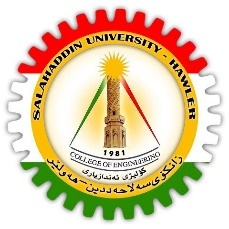      SALAHADDIN UNIVERSITY      COLLEGE OF ENGINEERING                                    DEPARTMENT OF ARCHITECTURE  Architectural Design IICONTENTS: General InformationCourse DescriptionCourse ObjectiveLearning OutcomesCourse ContentECTSCourse Assessment ToolsText books & referencesCourse Policy              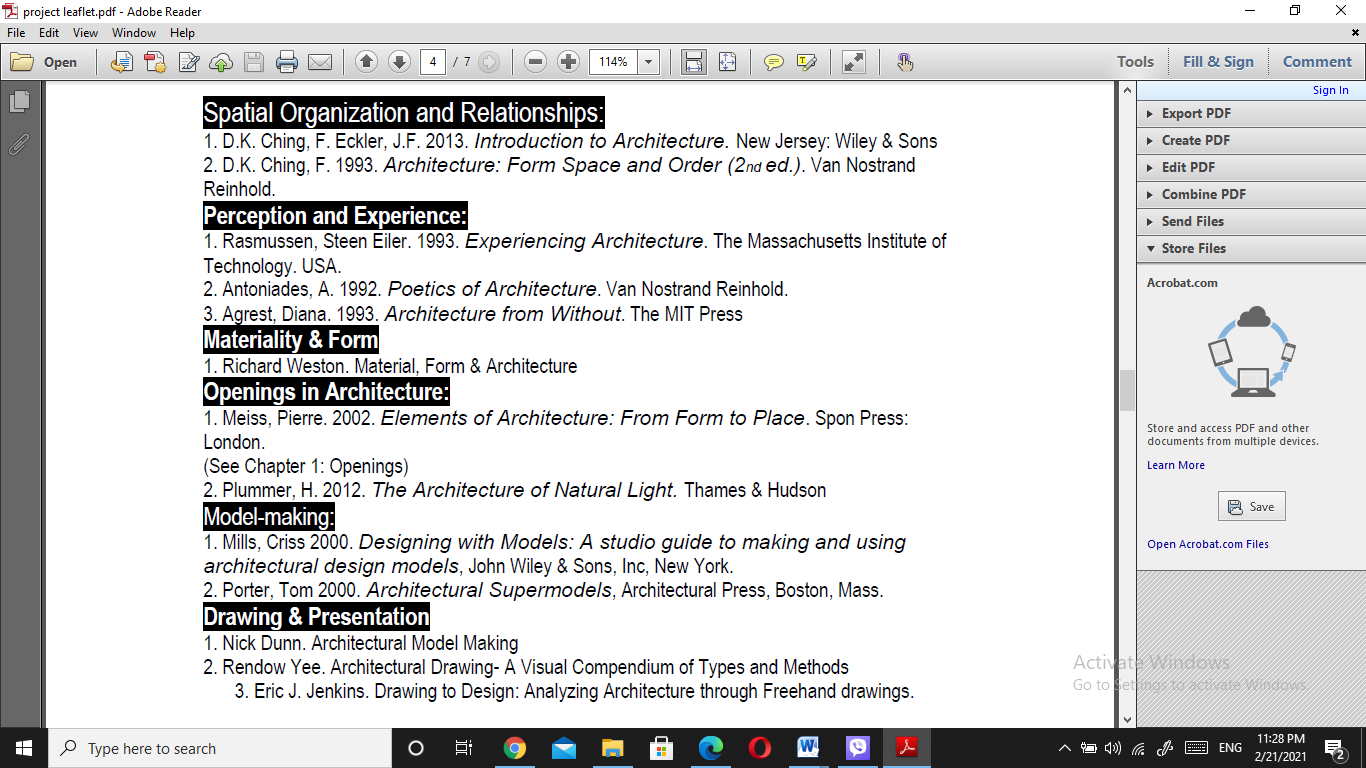 General InformationGeneral InformationArchitectural Design Architectural Design Course TitleArchitectural Design 2Course Code4101CollegeEngineeringDepartmentArchitectural EngineeringNo. of Credits 8Pre-requisites Course Design 1 Pre-requisites Course CodeCourse Coordinator(s) Dr. Hardi K. AbdullahEmailHardi.abdullah@su.edu.krd fenk.miran@su.edu.krd lana.hasan@su.edu.krdTeaching staffDr. Hardi K. AbdullahSuhaib JalaladdinFenk D. MiranLana MuhammedAhmad NawzadLaree ShawqiClass Hours10Course TypeCompulsory Offer in Academic Year 2022-2023Course DescriptionStudents are required to design a space for you as an architecture ‘city’ on an empty abandoned lot in College of Engineering. The space is to fit the specific needs ofthe user (as a hideout space for viewing, transitional space, space for dreaming, space showcasing hobbies or collections and so to speak a getaway space for the user who wants to be alone), space that best fits the personality, occupation and character of the person that the user you are designing for. Considerations should also be given to human scale and dimensional requirements. The Project will be divided into three major stages:1. First Prelim submission for Narrative & Storytelling’2. Pre-final submission Design Exploration (Interim Submission)3. Final project submission & presentation.Student in this project will demonstrate understanding of their chosen user thru research after which show the process how this understanding is translated to spatial and form concept & design thru sketches and study models. And involves presentation of the final design thru presentation and model.Course Objectives1. To further the students ability to create and develop a conceptual narrative.2. To introduce and create awareness in understanding the dimensional requirements of the human body (anthropometrics and ergonomics).3. To explore and apply basic design principles and terminologies.4. To explore how the selection and application of materials in relation to the sensory experience of space.5. To be able to select and make different study models (sketch, concept, diagram, section and development models)Learning OutcomesGenerate design concept/idea and translate into simple (architectural) design.2. Generate design through the process of sketching and model-making.3. Document, sketch and explain from personal experiences of the built and natural Environment4. Apply the understanding of basic architectural design principles, and the notion of body and space interactions.5. Produce a well-organized, systematic and creative graphical presentation through a well-drawn and executed two-dimensional form (plans, elevations and sections), three-dimensional form (sectional perspective, axonometric and perspective) and scale modeling.6. Prepare and enhance student’s verbal communication and presentation skills. All three projects are to be external assessors.Course ContentCourse ContentCourse ContentCourse ContentCourse ContentCourse ContentCourse ContentWorkload/ Lectures HoursWorkload/ Lectures HoursWorkload/ Lectures HoursWorkload/ Lectures HoursWorkload/ Lectures HoursWorkload/ Lectures HoursWorkload/ Lectures HoursSalahuddin University - College of Engineering – Department of ArchitectureSalahuddin University - College of Engineering – Department of ArchitectureSalahuddin University - College of Engineering – Department of ArchitectureSalahuddin University - College of Engineering – Department of ArchitectureSalahuddin University - College of Engineering – Department of ArchitectureSalahuddin University - College of Engineering – Department of ArchitectureSalahuddin University - College of Engineering – Department of ArchitectureSpring Semester22 February   2021 – 7/June 2021Spring Semester22 February   2021 – 7/June 2021Spring Semester22 February   2021 – 7/June 2021Spring Semester22 February   2021 – 7/June 2021Spring Semester22 February   2021 – 7/June 2021Spring Semester22 February   2021 – 7/June 2021Spring Semester22 February   2021 – 7/June 2021Architectural Design IArchitectural Design IArchitectural Design IArchitectural Design IArchitectural Design IArchitectural Design IArchitectural Design IContent Description Content Description Content Description Work Load/ Lectures (hrs.)Work Load/ Lectures (hrs.)Work Load/ Lectures (hrs.)Week 1 31\1 -3\2theoreticaltheoretical- Course book introduction  - Introduction to site plan  - the project definitions   \ Architectural spatial composition Dr.Hardi 111Week 1 31\1 -3\2PracticalPracticalModeling process ,  Introduction of the horizontal section *Plan  and vertical section, Section A-A  Dr .HardiStudents working on their model using foam 999Week 2 7\2-10\2 Theoretical Theoretical Introduction to the building material – Figures on views and sections  M.Suhib  m.Fenk111Week 2 7\2-10\2 Practical Practical Modeling Concept , Multi view drawings , Practicing Plan and section   999Week4 14\2  - 17\2 Practical Practical Final submission 17\2 101010Week 4         17/2 Theoretical Theoretical - Course book introduction  - Introduction to site plan  - the project definitions  Dr,HardiIntroducing colour for the mass model + furniture + hatching    dr.Zynab111Week 4         17/2 PracticalPractical-site visit Taking dimensions and draw sketches -convert the sketches to scale  / finalize the  site plan -concept of the  project 999Week 521\2  -25\2Theoretical Theoretical Introduction of the Shipping Container dimensions  And the architecture studio  m.Fenk Introducing to the functions of the project and furniture  dimensions and standards  m.Suhib   111Week 521\2  -25\2PracticalPractical Student organization of the their shipping container in their sites and introduce a composition Mass model + Site plan 999Week628\2  \3\3TheoreticalTheoreticalIntroduction to the furniture design dimensions , colour  dr.Hawar  111Week628\2  \3\3Practical Practical Drawing exercisesStudents taking dimensions of the drawing hall  furniture Draw furniture in their pans Mass model + site plan 999Week 715/3- 18/3 Theoretical Theoretical Architectural multiview Drawings:-Doors and windows  stairs  Dr,HardiDrawing   sections + elevations 111Week 715/3- 18/3 PracticalPracticalMass model Function + sections + elevations Concept submission (optional )999Week 5Nawroz Holiday Week 5Nawroz Holiday Week 5Nawroz Holiday Week 5Nawroz Holiday Week 5Nawroz Holiday Week 5Nawroz Holiday Week 5Nawroz Holiday Week 8Prefinal submission Mass model Plan Site plan 4 elevations 2 sections 1 isometric Using  pencil 101010Week 8Theoretical Theoretical Critic on their prefinal introduction of the opening 111Week 8PracticalPractical  Development for the openings and section  furniture    999Week 9Theoretical Theoretical Presentation Style Dr.Hawar  111Week 9final submission Model + site Plan Site plan 4 Elevation 2 Sections 2 Isometric views  using colour999Week10Theoretical Theoretical       Introduction project no.3 design principle  1 harmony + contrast   + Balance  Dr.Hardi 111Week10PracticalPractical Concept  Modelling Ppt presentations and example by students 999Week 11Theoretical Theoretical design principle  2 Rhythm+  Movement + Emphasis m.Fenk 111Week 11Practical Practical Citric and development of their projects 999Week 12Theoretical Theoretical Design principle 3 Unity + Proportion and scale dr,Hawar 111Week 12Practical Practical Prefinal submission 999Week 13Final submission  Final submission  Final submission  Final submission  1010Week 13Day sketch Day sketch Total Hours of Work Load Lectures Total Hours of Work Load Lectures Total Hours of Work Load Lectures Total Hours of Work Load Lectures Total Hours of Work Load Lectures Total Hours of Work Load Lectures 150  ECTSECTSECTSECTSECTSECTSECTSSubjectEducation ActivityNo.DescriptionActivity TypeNo. WeeksSemester1Theoryface to face15115Semester2Preparation (0.5 theory)out of class150.57.5Semester3Practicalface to face159135Semester4Preparation (1.5 practical)out of class151.522.5Assignment5Reportout of class122Assignment6weekly presentationsout of class10220Assignment7Submission/prelimout of class188Assignment8Submission/pre-finalout of class11010Assignment9Submission/Final out of class11313Assessment10Quizout of class224Assessment11Day sketchout of class133`Face to face hours/15 weeksFace to face hours/15 weeksFace to face hours/15 weeks150Out of class hours/15 weeksOut of class hours/15 weeksOut of class hours/15 weeks90Total hoursTotal hoursTotal hours240ECTS (Total hours/ 30)ECTS (Total hours/ 30)ECTS (Total hours/ 30)ECTS (Total hours/ 30)ECTS (Total hours/ 30)ECTS (Total hours/ 30)8Course Assessment Tools Final grade for this module will be calculated as following:First semester:100% for semester balance - Assignments (including all studio-works, home-works , group activities ,day sketch and daily quizzes , Class discussion and participation) 65%- Weekly final presentation 15% -Prelim, Pre-final and  Final project presentation 15%-Attendance 5%  Student's attendance is required in all classes.Text books & references:Reading is vital and fundamental for students, both as part of the course fulfillment and personal development as a designer or an architect. There are many architectural books, magazines and journals that are worth reading.Textbooks required for Design communication module are :1. Architecture: Form, Space and Order, Francis Ching, Forth Edition2. Neufert Architects Data Fourth Edition - By Wiley Blackwell3. “Time Saver Standards for Architectural Design Data” by John Hanock4.  Architectural Graphics, 4 th Edition by Francis D.K. Ching (Required)5. Graphics for Architecture, by Kevin Forseth6. Architectural Drawing: A Visual Compendium of Types and MethodsCourse policy Regular attendance is required according to the university rules. Daily participation and conducting assignments are required.Reading the materials & teachers notes daily.The participation of the student will be taken in consideration and it will be evaluated by the lecturer.As for the practical part of the material there will be daily degrees for the assignments given and they will have a considerable effect on the final degree.